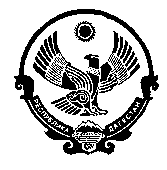 АДМИНИСТРАЦИЯ МУНИЦИПАЛЬНОГО ОБРАЗОВАНИЯ СЕЛЬСКОЕ  ПОСЕЛЕНИЕ  «СЕЛЬСОВЕТ НЕЧАЕВСКИЙ» КИЗИЛЮРТОВСКОГО  РАЙОНА  РЕСПУБЛИКИ   ДАГЕСТАН ИНН 0516011285, ОГРН 1120546000321; ОКАТО 82226850000, ОКТМО 82626450 индекс 368109, Республика Дагестан, Кизилюртовский район, с.Нечаевка, ул.И.Шамиля № 1З А К Л Ю Ч Е Н И Ео результатах публичных слушаний по вопросу изменения вида разрешенного использования   земельного участка                                                                                         29 октября 2019 годаВ соответствии с требованиями ст.39 Градостроительного кодекса РФ, Положениями  о порядке проведения публичных слушаний по вопросу об изменении вида разрешенного  использования земельных участков и объектов капитального  строительства в МО СП  "сельсовет Нечаевский"и о порядке организации и проведения публичных слушаний в МО СП «сельсовет Нечаевский» Кизилюртовского района РД, утвержденных решением Собрания депутатов МО СП «сельсовет Нечаевский»  от 20.05.2015г № 2   и  от 18.11.2015г. № 6,     28октября 2019г. проведены публичные слушания по вопросу изменения разрешенного использования земельного участка:- площадью 200 кв.м., с кадастровым номером 05:06:000018:389 категория земель: земли населенных пунктов, расположенного по адресу: Россия, Республика Дагестан, Кизилюртовский район, с.Мацеевка, ул.Школьная № 1с вида разрешенного использования земельного участка «для личного подсобного хозяйства» на вид разрешенного использования земельного участка «для установки матчи сотовой антенны» (основание- постановление главы администрации МО СП «сельсовет Нечаевский»  Кизилюртовского района РД № 18 от 01.10. 2019г.).    Информация о месте и времени  проведения публичных слушаний была опубликована в газете «Вестник Кизилюртовского района» № 41 (214) от 11 октября 2019 года, и размещена на официальном сайте администрации МО СП «сельсовет Нечаевский» Кизилюртовского района РД в сети «Интернет».    Публичные слушания проводились по заявлению Идрисова Висингири Газимагомедовича.   На публичных слушаниях  комиссией администрации МО СП «сельсовет Нечаевский»Кизилюртовского района РД была доведена информация о порядке проведения публичных  слушаний.    На обсуждение вопросов проводимых в публичных слушаний жители МО СП «сельсовет Нечаевский» участия не приняли. Во время проведения публичных слушаний предложений и замечаний   по вопросу изменения вида разрешенного использования  земельного участка не поступало.Заключение:1.Принято решение: считать публичные слушания  по вопросу изменения с вида разрешенного использования земельного участка:  - площадью 200кв.м., с кадастровым номером 05:06:000018:389, категория земель: земли населенных пунктов, расположенного по адресу: Россия, Республика Дагестан, Кизилюртовский район, с.Мацеевка,ул.Школьная № 1с вида разрешенного использования земельного участка «для ведения личного подсобного хозяйства» на вид разрешенного использования земельного участка «для установки матчи сотовой антенны» (Основание- постановление главы администрации МО СП «сельсовет Нечаевский»  Кизилюртовского района РД № 18-П от 01октября 2019г.) состоявшимися.2.Опубликовать настоящее Заключение о результатах публичных слушаний в газете  «Вестник Кизилюртовского района»   и разместить на официальном сайте администрации МО СП «сельсовет Нечаевский» Кизилюртовского района РД в сети «Интернет». Глава  администрации МО СП «сельсовет Нечаевский»                                                             З.А.Цахилаев